BUSINESS CAPABILITY 
STATEMENT TEMPLATE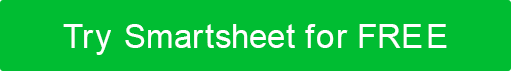 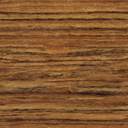 COMPANY NAMEThe introductory paragraph should describe the business and its mission, values, and vision.COMPANY NAMECORE COMPETENCIESDIFFERENTIATORSPAST PERFORMANCEList your company’s services and offerings.What makes your company different than the competition? Describe the standout features of your company.Include relevant information regarding the company’s recent past performance.DISCLAIMERAny articles, templates, or information provided by Smartsheet on the website are for reference only. While we strive to keep the information up to date and correct, we make no representations or warranties of any kind, express or implied, about the completeness, accuracy, reliability, suitability, or availability with respect to the website or the information, articles, templates, or related graphics contained on the website. Any reliance you place on such information is therefore strictly at your own risk.